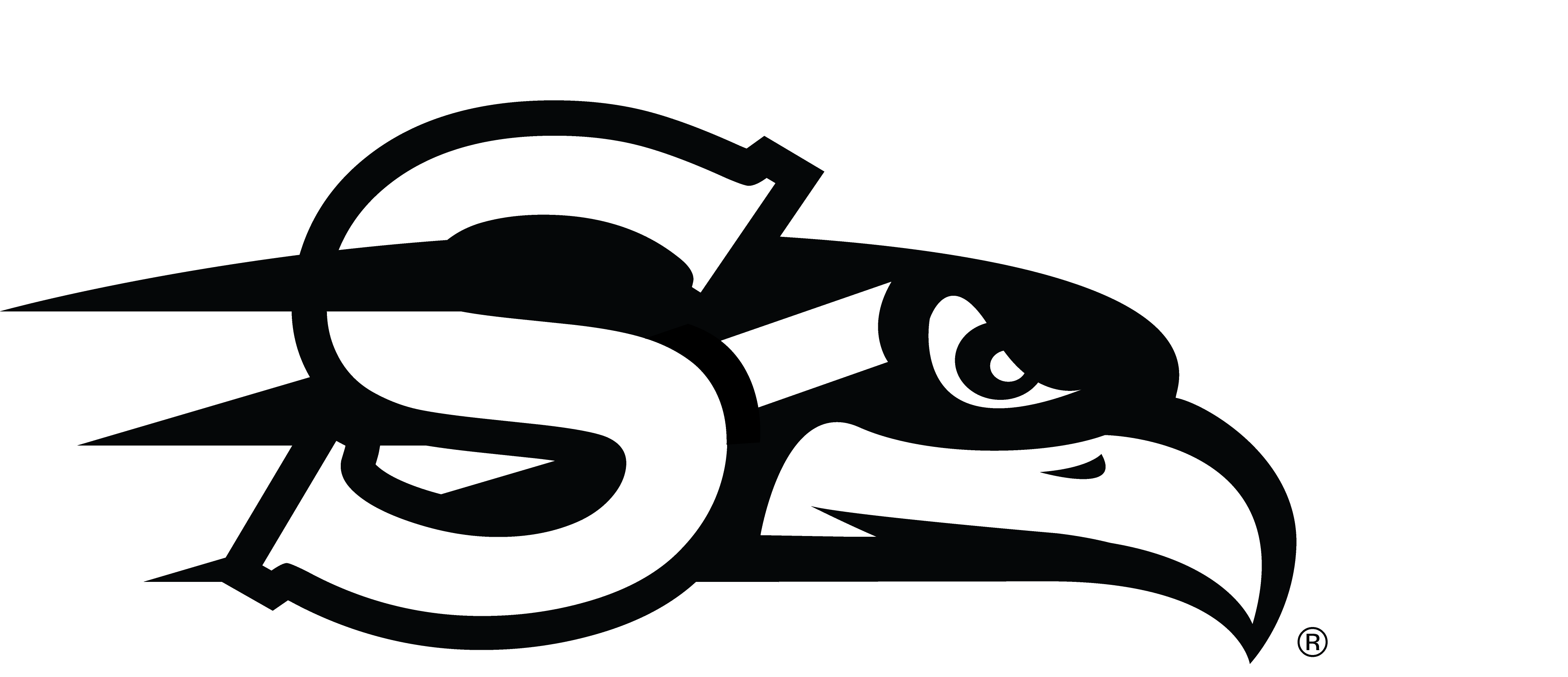 Planning Sheet Checklist_____Review planning sheet options with your parent/guardian.____Select core classes required for graduation on front (up to 4).____Select and number 1-6 your elective choices on the back.____Keep in mind all (0.5) credit elective selections will need a corresponding (0.5) credit selection to total one.____Attend the Curriculum Fair 2/11/14 to speak to teachers and students about elective and core classes.____Pay attention and have fun during your elective Pep Rally 1/31/14.____Bring your completed planning sheet with you to school on your online registration day February 12-14, 2014.Online Registration by team February 12-14, 2014Online Course Selection Checklist____Complete your planning sheet in advance and bring with you.  Completed planning sheet must be signed by parent/guardian prior to 2/12/14 in order to register online.____ Use your sheet as a guide as you follow directions to input your course selections.____Do NOT work ahead, wait for instructions.____Before printing, raise your hand to have a counselor verify your selections.Students who do not return a signed form will not be permitted to register online and will have their courses selected for them.